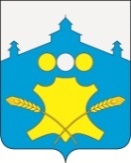 Сельский Совет Холязинского сельсоветаБольшемурашкинского муниципального района Нижегородской областиР Е Ш Е Н И Е16.06.2017 г.     			                                                     №  29О внесении изменений в решение сельского Совета Холязинского сельсовета от 23 сентября 2014 года №30 « О постоянных комиссиях»     В связи с досрочным прекращением полномочий депутата  сельского  Совета Холязинского сельсовета второго созыва по двухмандатному избирательному округу № 6  Дойникова Павла Александровича сельский Совет РЕШИЛ:1.Внести  изменения в состав постоянной комиссии по аграрной политике, земельной реформе, экологии, коммунальному хозяйству и благоустройству, утвержденной решением сельского Совета от 23.09.2014 №30 «О постоянных комиссиях» следующее изменение:1.1. Вывести из  состава постоянной комиссии  по аграрной политике, земельной реформе, экологии, коммунальному хозяйству и благоустройству Дойникова Павла Александровича.2.Администрации Холязинского сельсовета  обеспечить обнародование  настоящего решения.Глава местного самоуправленияПредседатель сельского Совета 				Н.А.Шальнова